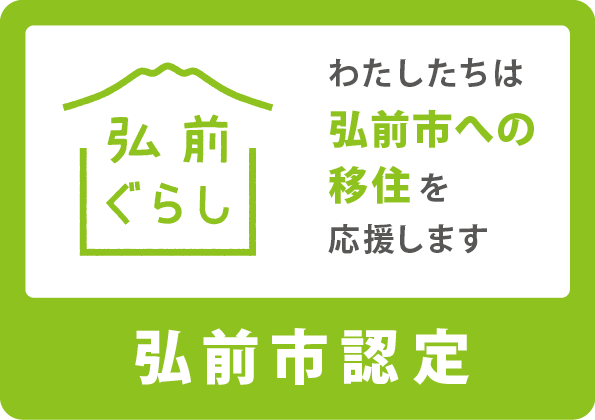 様式第２号（第４条関係）弘前市移住応援企業宣言シート私は、企業等の代表として（支店等の代表者として）、このシートに記載したとおり、弘前市への移住・交流を応援する取組を実施し、また今後より一層推進することを宣言します。企業名　　　　　　　　　　　　　　　　　　　　　　　代表者署名　　　　　　　　　　　　　　　　　㊞≪企業等における移住・交流応援に関する取組≫※　「代表者署名欄」には、必ず代表者が自署し、代表者印を押印してください。※　各項目で既に取り組んでいる場合には「取組済み」に、今後１年の間に取り組む予定があれば「取組予定」にそれぞれチェックしてください。※　取組済みの項目については、その内容が分かる資料を必ず添付してください。※　「取組内容とその状況等」欄には、具体的な取組内容とその取組に関する過去２年程度の状況を記入してください。※　「取組内容とその状況等」欄に記入しきれない場合は、別紙としてください。※　当該シートに記載されている内容は、市の広報媒体等を活用し広く公表しますので、ＰＲしたい取組があれば積極的に記入してください。★認定要件　必須項目が実施され、かつ選択項目のうち、1項目以上が実施されていること。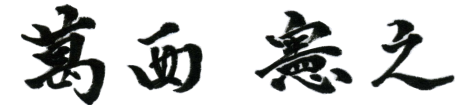 認定基準項目認定基準項目認定基準項目取組済み取組予定取組内容とその状況等必須項目(1)移住・交流の促進に係る情報発信・プロモーション活動について選択項目(2)自らの企業等における移住・交流受入体制づくりの活動について選択項目(3)地域における移住・交流受入体制づくりの活動について選択項目(4)移住・交流を促進する、又は移住・交流を活用したビジネスの創出及び活性化に向けた活動について選択項目(5)市が実施する移住・交流を促進する事業と連携する活動について